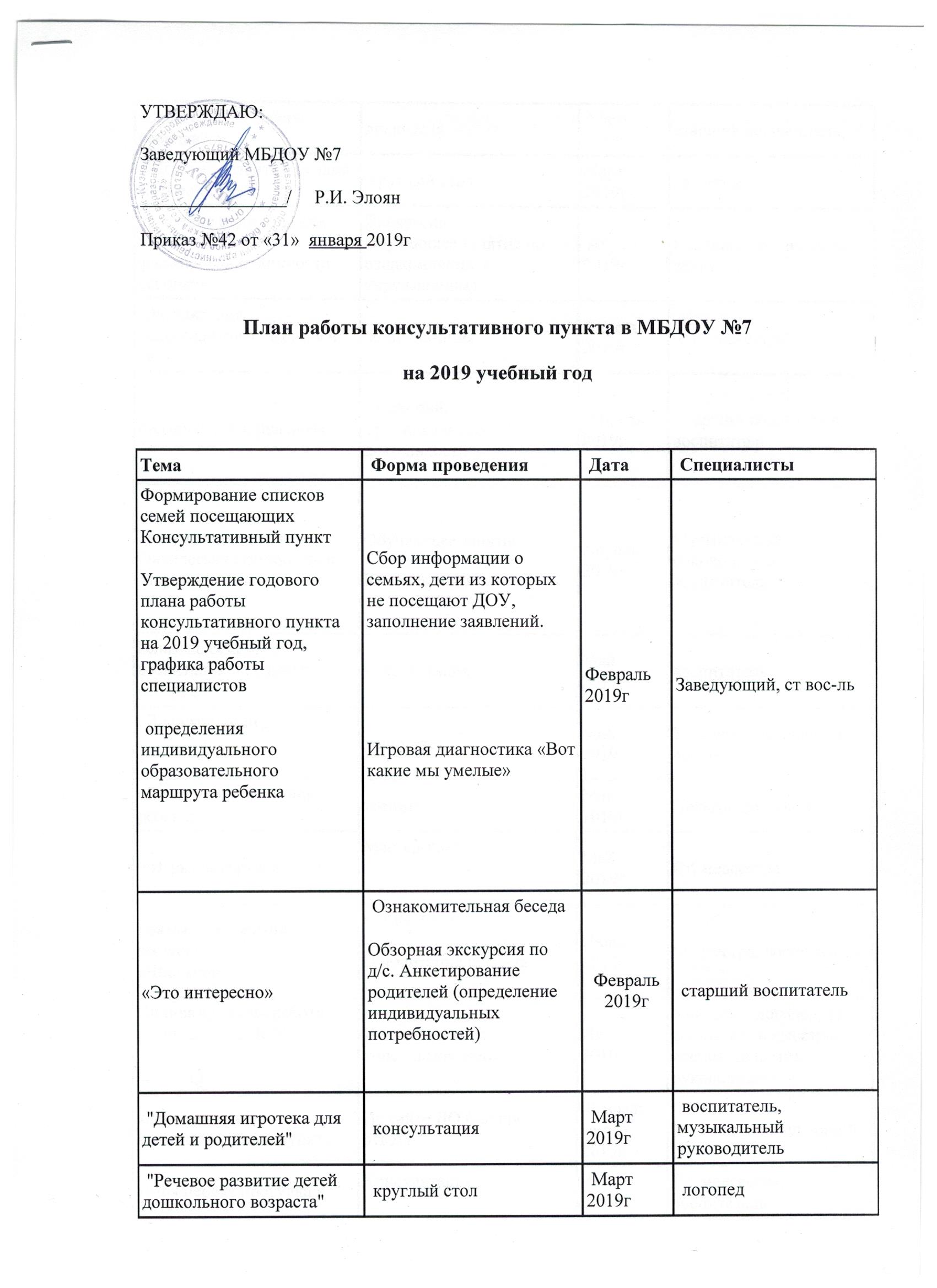  «Знаете ли вы своего ребенка?..»дискуссия Март 2019гстарший воспитатель, "Игры на развитие мелкой моторики рук" круглый столМарт 2019г логопед«Влияние родительских установок на формирование личности ребёнка»ДискуссияОбучающее занятие по ознакомлению с окружающим Апрель 2019гСтарший воспитатель,воспитатель Организация рационального питания в семье консультацияАпрель 2019г Ст. медсестра«Художники с пелёнок» Лекторий,Тренинг по изо - деятельности Апрель 2019г старший воспитатель,  воспитательРазвивающие игры Физическая активность и здоровьеОбучающее занятие Консультация Апрель 2019гМузыкальный руководитель, воспитательВлияние семейного воспитания на развитие ребенка"консультацияМай 2019гвоспитатель«Воспитание игрой»дискуссияМай 2019гУчитель – логопед, ст вос-ль «Игры, которые лечат»Мастер-классМай 2019гСт. медсестра Режим дня в жизни ребенка«Чистюли»КонсультацияПрезентация проектаИюнь 2019гМедсестра, воспитательИндивидуальная работа специалистов ДОУИндивидуальное консультированиеИюнь 2019гУчитель – логопед, ст вос-ль, ст. медсестра, воспитатель муз. руководитель«Виртуальный консультативный пункт»На сайте ДОУ(вопрос – ответ)Февраль-август 2019гСт. вос-ль, заведующий«Моя первая прогулка в детском саду»КонсультацияСюжетная прогулкаИюль 2019гСт. медсестра, воспитательИндивидуальная работа специалистов ДОУИндивидуальное консультированиеИюль 2019гУчитель – логопед, ст вос-ль, ст. медсестра, воспитатель, муз. рук.«О здоровье всерьёз»Консультация о профилактике кишечных инфекций Август 2019гСт. медсестраИндивидуальная работа специалистов ДОУИндивидуальное консультированиеАвгуст 2019гУчитель – логопед, ст вос-ль Медсестра, воспитатель, муз.рук.Годовой отчёт о результативности работыанкетированиеАвгуст 2019гСт. вос-ль, заведующий